Publicado en Las Rozas el 10/11/2023 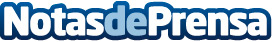 RULER el prestigioso programa educativo avalado por Yale para la enseñanza emocionalLa educación emocional en los entornos escolares infantiles ha cobrado una relevancia significativa en los últimos años. Se ha comprobado que invertir tiempo y esfuerzo en guiar a los niños en el control y la gestión de sus emociones no solo los motiva más, sino que también tiene un impacto positivo en su desarrollo intelectualDatos de contacto:Logos International SchoolLogos International School+34 91 630 34 94Nota de prensa publicada en: https://www.notasdeprensa.es/ruler-el-prestigioso-programa-educativo Categorias: Nacional Educación Sociedad Madrid Infantil Ocio para niños Psicología http://www.notasdeprensa.es